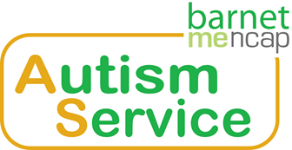 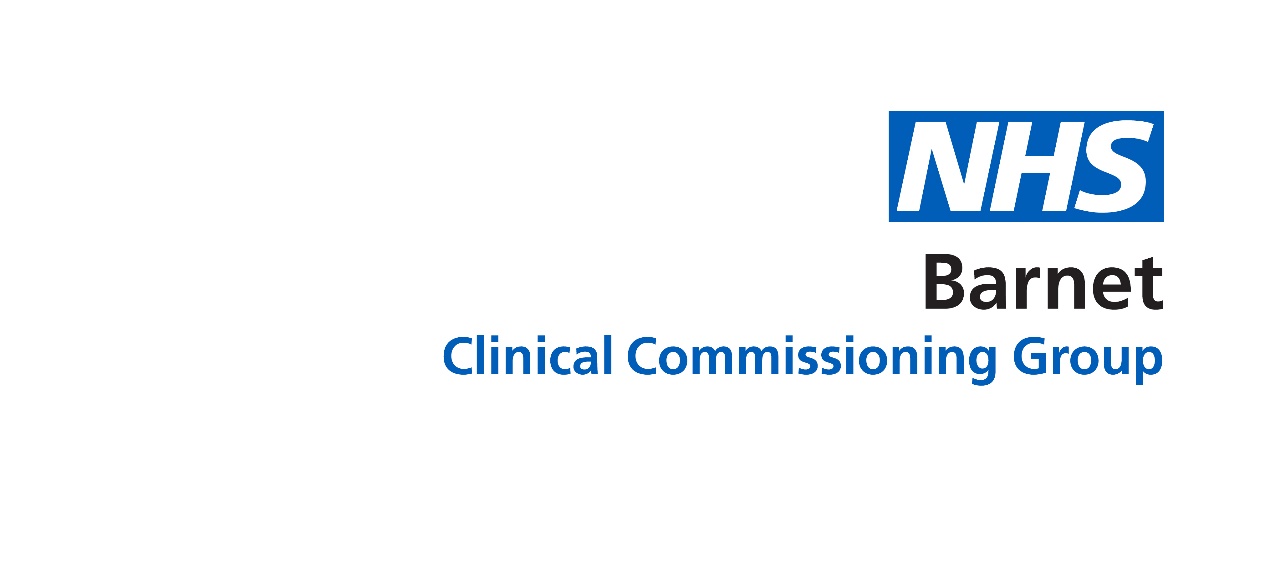 Autism Service Referral form If you suspect you or an adult you are supporting might have Autism or has already a diagnosis of Autism and wants to receive support, please use this referral form to access the Barnet Autism Service delivered by Barnet Mencap.The Service is the first step to a diagnosis. The patient will receive Autism Screening. The screening takes into account factors to investigate whether adults of average intelligence have symptoms of Autism. The Screening will indicate those patients who do not demonstrate Autistic symptoms and highlight those patients who do. The results and actions taken will be fed back to the GP.  The GP will be able to make a more informed referral for a formal diagnosis, cutting down on unnecessary expensive referrals and offering patients services and support in their own borough without a waiting list.     Client Personal Information Please complete this section with Clients contact details  Client’s GP Practice  Referral Organisation details (if different from GP)Reason for referral: Preferred method of communication? (Please tick)Telephone      Email         Text           Letter            Data protection The Autism Service, delivered by Barnet Mencap on behalf of Barnet CCG is compliant with the Data Protection Act 1998. The Autism Service and Barnet Mencap follow strict confidentiality rules and guidelines in line with the law and organisations procedure. All information about you will be stored and transferred in a safe and secure manner as required by the Data Protection Act 1998. The information contained in this form will be used by Barnet Mencap for the purposes of finding the right support or opportunity and will form part of a client file which will be stored safely. Barnet Mencap will ask for your permission to share the information with other organisations. No illegal drugs or alcohol are allowed on the premises. You will be asked to leave if you are intoxicated or carry either of these substances or if your behaviour is deemd aggressive or inappropriate. Name  SurnameAddress: PostcodeTelephone numberTelephone numberMobile numberMobile numberEmail addressEmail addressDate of birth Date of birth Do you have a diagnosis of AutismDo you have a diagnosis of AutismDo you have a diagnosis of AutismDo you have a diagnosis of Autism    Yes    No Ethnicity (please tick)Ethnicity (please tick)Ethnicity (please tick)White British                                                                Mixed other                                                                  Black or Black British African            White Irish                                                                              Asian or Asian British Indian           Black or Black British Other                                                                                             White Other                                         Asian or Asian British Pakistani                               Chinese                                          Mixed white & Black Caribbean                                 Asian or Asian Bangladeshi            Mixed white & Asian                               Mixed white & Black African                                                                                                               Asian or Asian British other                                                  Black or black British Caribbean                                Prefer not to disclose                 Other Ethnic Group (please state)                                      Other Ethnic Group (please state)                                      Other Ethnic Group (please state)                                      I identify my Gender as:          Male            Female           LGBT, non binary   I identify my Gender as:          Male            Female           LGBT, non binary   I identify my Gender as:          Male            Female           LGBT, non binary   GP Practice nameGP nameTelephone numberEmailOrganisation nameDateContact nameTelephone numberEmailReferral requestAutism Screening        Autism Services     Autism Screening        Autism Services     Autism Screening        Autism Services     Any risks we need to be aware of?Any additional support needs?